43300, Seri Kembangan, Selangor, Malaysia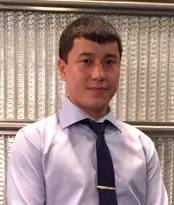 Contact number: +6 011 281 88 603Email:	ruslan.bugenbayev@mail.ruSkype:  	bugenbayev.ruslan				    LinkedIn:  my.linkedin.com/in/28022009RUSLAN BUGENBAYEVSUMMARY:                                 Over 11 years of diversified banking, lending, leasing and financial experience in a fast paced environment. Deep knowledge and professional experience in financial statement analysis of companies, processing accounting data and business forecasting.Computer and typing skills, Microsoft Office Package (Word, Excel, PowerPoint), Adobe Photoshop, Lotus, SPSS, Colvir, Open Way, and EViews software.Able to meet high sales quotas and strict deadlines. Positive and professional attitude, high work ethic.Excellent organizational and communication skills, attention to details, ability to analyze and find appropriate solutions. Multilingual: Kazakh, Russian and English.Core competencies include: Business AnalysisData AnalysisFinancial Statement AnalysisForecastingPESTLEProblem SolvingSPSS and EViewsQuantitative and Qualitative ResearchSWOT AnalysisBudgeting and MonitoringFinancial managementReturn on InvestmentDeep knowledge of Banking ProductsGrowth of Loan PortfolioCustomer SatisfactionRisk ManagementQualitative customer serviceB2B MarketingMarket researchTrade negotiations Collaboration with stakeholders CERTIFICATIONS AND ACHIEVEMENTSEViews 9 (Workshop on Panel Data analysis)	   					       April, 2016SPSS(Statistical Package for the Social Sciences) Workshop, Certificate of Completion        	   October, 2015Certificate of Training: “The Features of Lending to Enterprises”, 	KazCreditConsult Training Center       	 						 February, 2012Certificate of Training: “Standards of Quality Customer Service”, JSC ATF Bank                	        May, 2010Article published: “Problems of Small Business’s Development in Kazakhstan”            	                 2003  EDUCATIONStaffordshire University, UK Master of Business Administration (Euro-Asia Business) 					   2015 - 2016Kazakh Humanitarian and Law University, Astana, KazakhstanBachelor Degree in Law and Legal Studies, Jurisprudence                                   	                2004 - 2006Aktobe University named after S.Baishev, Aktobe, KazakhstanBachelor Degree in Finance and Credit, Banking (Graduated with Honor)                       	   2000 - 2004EXPERIENCENur Leasing, Leasing Company, Sub – Division of JSC Nurbank                                        	2012 - 2015Almaty, Kazakhstan                                                                                         Regional Representative of Leasing Company: Maintained and expanded potential customer base in West Kazakhstan Region from 800 until 1400 (+75%).Improved the methods of potential customers’ selection, provided initial search, organized product media presentations for corporate clients and supervised the leasing operations.Identified customer’s needs, recommended appropriate variant to lease the assets, assisted in marketing activities. Continuously increased an amount of applications for leasing and provided monthly, quarterly and annual reports to the Head Office. Conducted financial statement analysis of potential companies, processed accounting data, consolidated financial statements of the group of companies and prepared leasing proposals for Leasing Committee. Engaged trade negotiations, prepared lease/purchase agreements, an examination of supporting documentations for reduction of legal risks.Collaborated with construction equipment and heavy machinery suppliers, coordinated and arranged international transportation of assets from world famous corporations such as JCB, XCMG, Komatsu, KAMAZ trucks, MAZ, SAKAI, Liebherr, John Deere and etc.Active liaison with lending sector, risk management, operational and law departments of “NUR BANK” Financial Group. Developed and managed the Agents’ sectors of the Regional Representative office for achieving sales target and brand promotion of leasing companyATF Bank, former member of UniCredit Group (Bank Austria-Creditanstalt AG)        	  2007 - 2012 Aktobe, KazakhstanExpert-Consultant of Small and Medium-sized Enterprises (SME):Increased business loan portfolio by 20%, recommended approaches to increase the client portfolio, reduced the share of problem loans by restructuring the debt until 5% level.Provided cross-selling of banking products for Small and Medium-sized Enterprises.Assisted in “Business map – 2020”, a state program for the support and development of SME.Provided financial statement analysis of SME’s customers: analysis of creditworthiness, forecasting, consolidation of financial statements, effective management, preparing credit proposals and monitoring for Credit Committee.Utilized product and service knowledge to provide a better solution and satisfy customer’s requirements and needs and oriented for a long-term relationship and high results.JSC ATF Bank, Aktobe, Kazakhstan                                                                                           2007 - 2010Chief Consumer Loans SpecialistAward “The Best Consumer Loan Sales Officer of 2009”, JSC ATF Bank	  	            		  JSC Temirbank, Aktobe, Kazakhstan                                                                                          2006 - 2007    Consumer Loans OfficerBTA Ipoteka, Mortgage Company, Sub – Division of JSC BTA Bank                                    2004 - 2005Credit OfficerLetter of Gratitude for Successful Service and Development Contribution to BTA Ipoteka                    NefteGaz-DEM,  JSC Pension Fund Headquarters,  Aktobe, Kazakhstan                                         2004Specialist of payment and transfers (Operational sector)